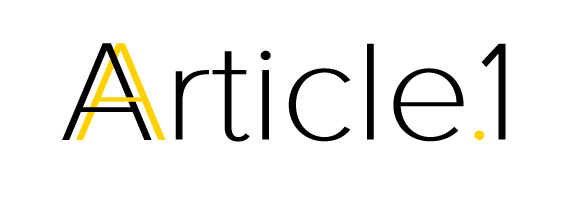 Fiche de missionMécénat de compétencesOrganisation de visites d’entreprises et de lieux d’innovation au bénéfice des jeunes de milieu modesteCONTEXTE DE LA MISSION L’association Article 1 accompagne, avec les entreprises, les jeunes de milieu modeste dans leurs parcours scolaires & professionnels, pour faire émerger, en tant qu’exemples de réussite et de diversité, une nouvelle génération de leaders différents. Depuis 2013, Article 1 déploie une organisation territoriale structurée autour de régions à fort potentiel en ayant recours à des bénévoles pour l’aider dans le déploiement de ses programmes.  Article 1 a ainsi lancé sa première antenne régionale en Occitanie en décembre 2015. En 2018, plus de 200 collaborateurs bénévoles accompagnent 850 étudiants issus de 38 établissements scolaires partenaires sur la région. Aujourd’hui, l’association souhaite aller plus loin dans son développement régional.  Afin de renforcer notre présence et accompagner davantage de jeunes dans les années à venir, l’association fait appel à des collaborateurs en mécénat de compétences.LA MISSION PROPOSEE (A ADAPTER A VOTRE PROFIL ET A VOS INTENTIONS)Rattaché(e) au Directeur régional de l’antenne, nous vous proposons de prendre la responsabilité de la mise en œuvre, du suivi et du bilan de rencontres ou visites d’entreprises ayant pour objectif de favoriser la découverte du monde professionnel et le développement de la culture de l’innovation chez les jeunes de milieu populaire.Cette mission recouvre les étapes suivantes :IDENTIFICATION ET DEMARCHAGE DES ENTREPRISES :Identifier en fonction de leur activité, les entreprises locales les plus intéressantesles prospecter sur la base d’un argumentaire bâti à cet effet en leur proposant un partenariat pour être acteur d’un projetCONSTRUIRE LES RENCONTRES AVEC CHAQUE ENTREPRISEavec les entreprises volontaires : définir le contenu de chaque rencontre - visite définir l’ensemble des éléments structurants du projets : dates, acteurs de l’entreprise, jeunes conviés, logistique, communication associée,….Assurer la planification du projet et veiller à sa bonne préparation opérationnelleFAIRE LE BILAN ET ASSURER LA COMMUNICATION Une fois le projet réalisé, faire un bilan formalisé et le communiquer à tous les acteurs concernésMettre en œuvre la communication adéquate permettant la valorisation tant de l’entreprise partenaire que d’Article 1Produire un retour d’expérience, le documenter et le partager avec le reste de la structure d’Article 1Date de démarrage : dès que possiblePériode de recrutement : tout au long de l’annéeZone géographique : Occitanie. Nos antennes locales sont implantées en Haute-Garonne et dans l’Hérault mais les collaborateurs qui nous rejoignent en mécénat de compétences peuvent être basés dans d’autres départements afin de nous aider à développer localement l’activité de l’association.Profil : compétences en organisation d’événements/réunions/gestion de projet, bonne communication et grande autonomie.Contacts Article 1 Occitanie :Xavier LAFUEDirecteur Régional OccitanieTéléphone : 06 28 71 61 74E-mail : xavier.lafue@article-1.eu Antenne Toulouse : 13 Bd DelacourtieAntenne Montpellier : 36 Av. Saint LazareSite Web : www.article-1.eu